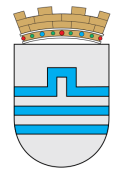 Crna Gora                                                                             Adresa: Ul. Marka Miljanova br. 4Glavni grad Podgorica                                                           81000, Podgorica, Crna GoraSEKRETARIJAT ZA KULTURU I SPORT                    tel: +382 20 225144;225168                                                                                              fax: +382  20 225166                                                                                                           e-mail: kultura.sport@pggrad.co.meBroj: 09-D-614-21/46                                                    Podgorica, 20. 01. 2021. godineNa osnovu člana 116 stav 4 i člana 117 stav 1 Zakona o sportu („Službeni list Crne Gore – opštinski propisi“, broj 40/19) a u vezi sa članom 4 i 5 Odluke o finansiranju sporta u Glavnom gradu, ("Službeni list Crne Gore - opštinski propisi", br. 40/19), Sekretarijat za kulturu i sport Glavnog grada Podgorice raspisujeJ A V N I  K O N K U R Sza sufinansiranje programa rada sportskih organizacija za 2021. godinuPredmet Konkursa je raspodjela sredstava iz Budžeta Glavnog grada sportskim organizacijama (sportski klubovi, sportsko-rekreativna društva, sportske organizacije lica sa invaliditetom - klub ili društvo) sa sjedištem na teritoriji Glavnog grada.Sredstva predviđena Budžetom Glavnog grada za sufinansiranje  programa rada sportskih organizacija, u iznosu od 100.000,00 € biće raspoređena na osnovu Odluke o finansiranju sporta u Glavnom gradu i Pravilnika o bližim kriterijumima za sufinansiranje sportskih subjekata.Pravo učešća na konkursu imaju sportske organizacije nakon godinu dana od dana osnivanja sportske organizacije.Sportska organizacija na konkurs prijavljuje program za period od godinu dana, sa procjenom iznosa sredstava koji je potreban za sprovođenje programa i detaljnim planom trošenja sredstava.Prijava na konkurs se podnosi na prijavnom obrascu 1. Uz prijavu na konkurs sportska organizacija podnosi: - program  na obrascu 2,  - rješenje o upisu u Registar sportskih organizacija u skladu sa Zakonom o sportu,- potvrda iz Uprave za inspekcijske poslove da protiv sportske organizacije nije pokrenut postupak privremene zabrane obavljanja sportske djelatnosti (ne starija od 30 dana), - potvrda iz Centralne banke Crne Gore, odnosno poslovne banke da sportskom subjektu nijesu blokirani računi (ne starija od 30 dana), - potvrda od poreskog organa da nema neizmirenih poreskih obaveza do 31. decembra prethodne godine, - izjavu ovlašćenog lica u sportskoj organizaciji o istinitosti podataka navedenih u prijavi za konkurs (ovjerenu od strane suda, organa lokalne uprave nadležnog za poslove ovjeravanja ili notara); - potvrda o članstvu u nacionalnom sportskom savezu.Uz Prijavni obrazac dostaviti potvrdu strukovnog saveza, kojom se potvrđuje tačnost dostavljenih rezultata. Pravo učešća na ovom konkursu nemaju sportske organizacije čiji je osnivač Glavni grad i sportski subjekti sa teritorije Opštine u okviru Glavnog grada Golubovci.Prijava na Konkurs sa svim traženim uslovima dostavlja se u zatvorenoj koverti u prostorijana Sekretarijata za kulturu i sport, ulica Marka Miljanova broj 4 ( zgrada Muzeja i galerije Podgorica) sa naznakom za “Javni konkurs”.Obrasci koji su sastavni dio konkursne dokumentacije su: prijavni obrazac 1 i obrazac 2, koji se mogu preuzeti na web sajtu Glavnog grada:www:podgorica.me i u prostorijama Sekretarijata za kulturu i sport.Konkurs je otvoren 15 dana od dana objavljivanja u dnevnom listu „Pobjeda“, na internet sajtu Glavnog grada i oglasnoj tabli.	Koverte sa dokumentacijom će otvarati Komisija za procjenu programa i utvrđivanje visine sredstava koja se dodjeljuju sportskoj organizaciji (u daljem tekstu: Komisija), nakon završetka konkursa.Komisija neće uzeti u razmatranje neblagovremene prijave na konkurs, prijave koje nijesu sačinjene na propisanom obrascu, kao i dokumentaciju koja nije predata kompletna.Za sve dodatne informacije možete se obratiti Sekretarijatu za kulturu i sport, u vremenu od 9-13 časova ili na broj telefona 020/225168.	Kriterijumi na osnovu kojih će se vršiti procjena programa i utvrđivanje iznosa sredstava koja se dodjeljuju sportskoj organizaciji su:   1. Društveni značaj sportske discipline (prema kategorizaciji sporta COK-a);      1.1. Tradicije postojanja i društvena priznanja sportskog kluba,      1.2. Masovnost članova sportskog kluba,      1.3. Masovnost registrovanih sportista kod nacionalnog sportskog saveza sportskog kluba   2. Karakteristike takmičarskih aktivnosti svih uzrasnih kategorija sportskog kluba;      2.1. Karakter takmičenja,          2.1.1. Broj ligaških takmičenja,          2.1.2. Rang ligaških takmičenja,          2.1.3. Kvalitet ligaških takmičenja,          2.1.4.   a) Održano u prethodnoj godini po klaendaru nacionalnog saveza,                     b) Održani kvalifikacioni /bodovni turniri u prethodnoj godini po kalendaru međunarodnih sportskih federacija,          2.1.5. Rang turnirskih (pojedinačnih) takmičenja,          2.1.6. Kvalitet turnirskih (pojedinačnih) takmičenja.   3. Postignuti rezultati sportskog kluba (na osnovu rezultata u 2019. ili 2020. godini, u zavisnosti od uspješnosti godine)      3.1. Seniori u nacionalnom ligaškom takmičenju,      3.2. Mlađe kategorije u nacionalnim ligaškim takmičenjima,      3.3. Sve kategorije takmičara sportskog kluba na zvaničnim međunarodnim ligaškim takmičenjima (evropska i regionalna),      3.4. Seniori u nacionalnim pojedinačnim prvenstvima,      3.5. Mlađe kategorije u nacionalnim pojedinačnim prvenstvima,      3.6. Plasman takmičara kluba na zvaničnim međunarodnim pojedinačnim takmičenjima (kvalifikacioni/bodovni turnir),      3.7. KUP Crne Gore,   4. Organizacija realizovanih nacionalnih i međunarodnih sportskih manifestacija;   5. Broj i postignuti rezultati takmičara sportskog kluba u reprezentativnim selekcijama Crne Gore;      5.1. Broj takmičara sportskog kluba u reprezentativnim selekcijama Crne Gore,      5.2. Postignuti rezultati takmičara sportskog kluba u reprezentaciji Crne Gore na zvaničnim međunarodnim takmičenjima u predhodnoj sezoni,    6. Vrednovanje statusa sporta prema kategorizaciji.NAPOMENA:Kako je epidemiološka situacija izazvana pojavom koronavirusa COVID-19 onemogućila velikom broju sportskih klubova održavanje sportskih takmičenja u 2020. godini na svim nivoima, Glavni grad je ovim Konkursom omogućio da se postignuti rezultati sportskog kluba cijene na osnovu postignutih rezultata u 2019. ili u 2020. godini, u zavisnosti od uspješnosti godine.                                                                                                   S EK R E T A R K A,                                                                                                    Ana MEDIGOVIĆ